от 18 октября 2017 г. № 179/18                с. Усть-Цильма Республики Коми    	В соответствии с Федеральным законом от 06.10.2003 №131-ФЗ «Об общих принципах организации местного самоуправления в Российской Федерации»Совет муниципального района «Усть-Цилемский» решил:1. Передать органам местного самоуправления сельских поселений: «Замежная», «Новый Бор», «Окунев Нос», «Уег» полномочия муниципального района «Усть-Цилемский» по ведению лицевых счетов муниципальных бюджетных образовательных учреждений отрасли «Образование», открытых в финансовом управлении администрации муниципального района «Усть-Цилемский».2. Передать органам местного самоуправления сельских поселений: «Коровий Ручей», «Нерица», «Трусово», «Замежная», «Хабариха», «Уег», «Среднее Бугаево», «Окунев Нос», «Новый Бор», «Ёрмица» полномочия муниципального района «Усть-Цилемский» по содержанию автомобильных дорог общего пользования местного значения в границах населенных пунктов этих  поселений.3. Передать органам местного самоуправления сельских поселений «Коровий Ручей», «Нерица», «Трусово», «Замежная», «Хабариха», «Уег», «Среднее Бугаево», «Окунев Нос», «Новый Бор», «Ёрмица» полномочия муниципального района «Усть-Цилемский» по теплоснабжению в части: - организации обеспечения надежного теплоснабжения  потребителей на территориях поселений, в том числе принятие мер по организации обеспечения теплоснабжения потребителей в случае неисполнения теплоснабжающими организациями или теплосетевыми организациями своих обязательств либо отказа указанных организаций от исполнения своих обязательств;- рассмотрения обращений потребителей по вопросам надежности теплоснабжения в порядке, установленном правилами организации теплоснабжения, утвержденными Правительством Российской Федерации.4. Передать органам местного самоуправления сельских поселений: «Коровий Ручей», «Нерица», «Замежная», «Хабариха», «Уег», «Среднее Бугаево», «Окунев Нос», «Новый Бор», «Ёрмица» полномочия муниципального района «Усть-Цилемский» по организации в границах поселения снабжения населения топливом твердым, за исключением части полномочий по возмещению убытков, возникающих в результате государственного регулирования цен на топливо твердое, реализуемое гражданам и используемое для нужд отопления.5. Принять на уровень муниципального района «Усть-Цилемский» следующие полномочия органов местного самоуправления сельских поселений: «Коровий Ручей», «Нерица», «Трусово», «Замежная», «Хабариха», «Уег», «Среднее Бугаево», «Окунев Нос», «Новый Бор»,  «Ёрмица»:а) составление бюджета сельского поселения на 2018 год и плановый период 2019 и 2020 годов, казначейское исполнение бюджета сельского поселения в 2018 году, администрирование поступлений «Невыясненные поступления, зачисляемые в бюджеты поселений», контроль за исполнением бюджета поселения;б) определение поставщиков (подрядчиков, исполнителей) для соответствующих заказчиков;в) оказание поддержки гражданам и их объединениям, участвующим в охране общественного порядка, создание условий для деятельности народных дружин; г) содействие в развитии сельскохозяйственного производства, создание условий для развития малого и среднего предпринимательства.6. Администрации муниципального района «Усть-Цилемский»  заключить с администрациями сельских поселений соглашения о  разграничении полномочий, указанных в пунктах 1-5 настоящего решения,  и предоставить их в финансовое управление администрации муниципального района «Усть-Цилемский».7. Принять на уровень муниципального района «Усть-Цилемский» полномочия контрольно-счётных органов сельских поселений «Усть-Цильма», «Коровий Ручей», «Нерица», «Трусово», «Замежная», «Новый Бор», «Хабариха», «Окунев Нос», «Уег», «Среднее Бугаево», «Ёрмица» по осуществлению внешнего муниципального финансового контроля. 8. Председателю Контрольно-счётной палаты муниципального района «Усть-Цилемский» Кисляковой М.А. заключить соглашения с Советом муниципального района «Усть-Цилемский» и советами сельских  поселений района о передаче полномочий по осуществлению внешнего муниципального финансового контроля на 2018 год и предоставить их в финансовое управление администрации муниципального района «Усть-Цилемский». 9. Рекомендовать главам сельских поселений предоставить в финансовое управление и в отдел по управлению внутренней политикой администрации муниципального района «Усть-Цилемский», Контрольно-счётную палату муниципального района «Усть-Цилемский» решения советов сельских поселений о разграничении полномочий на 2018 год.10. Решение вступает в силу со дня принятия.Совет муниципальногообразования  муниципальногорайона «Усть-Цилемский»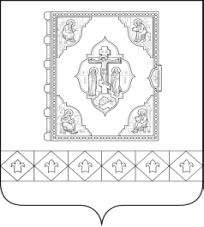 «Чилимдiн» муниципальнöй районлöн муниципальнöйюкöнса СöветРЕШЕНИЕП О М Ш У Ӧ М РЕШЕНИЕП О М Ш У Ӧ М РЕШЕНИЕП О М Ш У Ӧ М О разграничении полномочий по решению вопросов местного значения в муниципальном районе «Усть-Цилемский» в 2018 годуО разграничении полномочий по решению вопросов местного значения в муниципальном районе «Усть-Цилемский» в 2018 годуГлава муниципального района «Усть-Цилемский»-председатель Совета района Н.Ф. Воробьева